О внесении изменений в распоряжение администрации муниципального района Клявлинский от 17.10.2017 г. №140 «Об утверждении состава Общественной комиссиипо вопросам подготовки и реализации муниципальной программы  «Формирование комфортной  городской среды на территории муниципального района Клявлинский Самарской области на 2018-2024 годы»В связи с кадровыми изменениями:    Внести изменение в распоряжение администрации муниципального района Клявлинский от 17.10.2017 г. №140 «Об утверждении состава Общественной комиссии по вопросам подготовки и реализации муниципальной программы «Формирование комфортной городской среды на территории муниципального района Клявлинский Самарской области на 2018-2024 годы»:            1. 1.	Утвердить состав Общественной комиссии по вопросам подготовки и реализации муниципальной программы «Формирование комфортной городской среды на территории муниципального района Клявлинский Самарской области на 2018 -2024годы» в новой редакции: - Телегин А.В., заместитель Главы района по строительству и ЖКХ, председатель комиссии;  - Катаева О.П., руководитель МУ - Комитет по управлению муниципальным имуществом администрации муниципального района Клявлинский, заместитель председателя комиссии;- Шамкина Н.В., ведущий специалист МАУ "МФЦ" муниципального района Клявлинский, секретарь;- Фролова И.В. – начальник отдела архитектуры и градостроительства администрации муниципального района Клявлинский;- Буравов С.Н. – начальник ОКС и ЖКХ МАУ «Многофункциональный центр предоставления государственных и муниципальных услуг» муниципального района Клявлинский Самарской области;- Князева Г.В. – начальник юридического отдела администрации муниципального района Клявлинский;- Тющанева Т.М. – зав. спортивным отделом МАУ «Межпоселенческий центр культуры, молодежной политики и спорта» муниципального района Клявлинский;- Жук А.В., главный специалист Северного отдела жилищного надзора и лицензионного контроля Северо-Западного управления жилищного надзора (по согласованию); - Полякова В.А. – руководитель управления по муниципальному району Клявлинский ГКУ СО «ГУСЗН Северо-Восточного округа», Председатель Общественного Совета при администрации муниципального района Клявлинский (по согласованию); - Иванов Ю.Д. – Глава сельского поселения станция Клявлино муниципального района Клявлинский Самарской области (по согласованию);- Дудченко А.Н. – Председатель Клявлинской районной общественной организации Самарской областной организации общероссийской общественной организации «Всероссийское общество инвалидов», заместитель председателя Общественного Совета при администрации муниципального района Клявлинский - председатель комиссии по жилищному контролю (по согласованию);- Поляев С.А. – директор ООО УК «Клявлино» (по согласованию);- Вивчур С.В. – секретарь местного отделения Всероссийской политической партии «Единая Россия» муниципального района Клявлинский (по согласованию);- Шамкина Н.А. – директор Клявлинской районной библиотеки МАУ «Межпоселенческий центр культуры, молодежной политики и спорта», представитель регионального отделения Общероссийского общественного движения «Народный фронт «За Россию» в Самарской области (по согласованию).  2. Опубликовать настоящее распоряжение в газете «Вести муниципального района Клявлинский» и разместить его на официальном сайте Администрации муниципального района Клявлинский Самарской области в сети «Интернет».  3. Контроль за выполнением настоящего распоряжения возложить на заместителя Главы района по строительству и ЖКХ Телегина А.В.Телегин А.В.  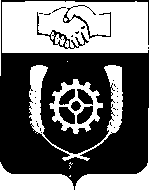      РОССИЙСКАЯ ФЕДЕРАЦИЯ                                    АДМИНИСТРАЦИЯ  МУНИЦИПАЛЬНОГО РАЙОНА                КЛЯВЛИНСКИЙ                Самарской областиРАСПОРЯЖЕНИЕ       01.11.2023 г. № 199/1Глава муниципального района Клявлинский                                                  П.Н.Климашов 